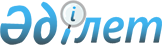 Стабильность и безопасность страны в новом столетииПослание Президента страны народу Казахстана      Уважаемые соотечественники! 

              Каждое поколение считает, что время, освященное годами его жизни, есть переломное время. Однако только нашему поколению выпало жить на переломе тысячелетий. Это не только удача современного поколения, но и его драма, не только шанс, но и угроза. Драматизм последнего десятилетия, болезни и страсти повседневной жизни столь велики, что порой размывается горизонт истории, как прошлой, так и будущей. Бывают редкие дни, когда нужно вспомнить прошлое и вглядеться в ближайшее будущее. Ибо "Кто не помнит своего прошлого, к тому оно возвращается в качестве его будущего". 

1. История и независимость 

      Полторы тысячи лет назад в центре огромной Евразии возникла великая империя древних тюрков, имевшая затем продолжение в лице мощных государственных объединений, сумевших покорить пространство от Византии до Китая. Именно с тех времен в Северной Евразии, почти не меняя границ обитания, проживали наши предки, и живем сегодня мы. 

      История Казахстана была бы иной, если бы не глобальная катастрофа в начале второго тысячелетия, связанная с вторжением монгольских кочевников. Но история не признает гипотетического наклонения и не любит черно-белого деления. Малочисленная монгольская прослойка была поглощена местным населением, и дальнейшая история Золотой, Белой и Синей Орды - это, по сути, история тюркских народов. 

      Возникновение в пятнадцатом веке первых казахских ханств - это только последняя точка в осознании народом своего особого места в истории и пространстве. Великие Керей и Жанибек оформили это политически. Последние пять столетий национальной истории - это история борьбы за свое жизненное пространство. Мы не должны смотреть на свое прошлое как на цепь случайностей. Давление быстро развивающейся Европы и растущего Китая уже в XVI-XVII веках привело к резкому сужению возможностей кочевых народов и повороту энергии этих народов в сторону взаимного истребления. Так родилась и трагедия казахов с джунгарами. Запас национальной энергии оказался столь велик, что и это мы пережили, выйдя победителями. Именно тогда была осознана простая, но вечная истина - если мы едины, то мы непобедимы. Именно тогда объединитель народа Аблай-хан словом и мечом удержал нацию между двух жестких сил, давящих на страну извне. Однако эта победа оказалась временной. Мы оказались в полосе исторического отставания. 

      Пребывание в составе российской империи доказало, что кочевничество утратило историческую перспективу. Трагическая фигура внука хана Аблая Кенесары, как и других борцов за независимость, останется в нашей памяти. Трагедия в том и состояла, что время отвернулось от бесстрашных номадов. 

      В начале двадцатого века впервые в многовековой истории появилась возможность реального прорыва в большой мир. Эта возможность связана с именами деятелей "Алаша". Иная трагедия - трагедия тоталитаризма накрыла почти столетие нашей истории. В результате прямых и косвенных потерь только казахи потеряли около 40 процентов населения за несколько лет. Погибли десятки миллионов русских, украинцев, евреев... Тоталитаризм наднационален. Пора понять, что в этническом Апокалипсисе нет вины какой-то нации, есть логика системы. Даже на последнем вздохе система не постеснялась обагрить руки кровью молодых на декабрьском снегу Алматы... 

      В течение долгого времени энергия народа тратилась на выживание, а не на развитие. Мы подошли к порогу нового столетия с непростым наследием, но и с возможностями, которых не было ни у одного поколения в национальной истории. За это тяжелое и драматичное десятилетие мы создали то, чего не хватало так долго сотням поколений - независимое государство. Именно это является главным гарантом того, что теперь никакие ветры истории не сотрут нас с лица земли. 

2. Вызовы XXI века 

      Чтобы снова не попасть в полосу "застывшего времени" нужно быть реалистом. Казахстан в двадцать первом веке - это часть мирового экономического и политического пространства. 

      Все мы уже ощутили плоды глобализации, когда кризис в других регионах мира больно ударил и по Казахстану. Мировые ориентиры становятся национальными. Сегодня изоляционизм равен поражению, особенно для Казахстана. Открытая экономика и интеграция в мощные мировые экономические зоны - единственный способ выживания нации и государства. 

      Не только в экономике, но и в политике попытки изобретения особого пути обречены на провал. Казахстан не может пойти вразрез с мировыми тенденциями. Открытое общество без демократии не построишь. Возможны остановки в пути, но движения вспять в Казахстане не будет, какой бы политической целесообразностью это не объяснялось. Время капризов монархов, генеральных секретарей или президентов без возврата ушло в прошлое. 

      Однако достижение всех этих задач зависит от безопасности страны. И двадцать первый век готовит нам серьезные испытания. После второй мировой войны в мире произошло не менее 170 войн. В настоящее время на четырех континентах имеют место 24 военных конфликта. 

      Наличие вооруженных конфликтов на территории соседних стран и потенциальная опасность их переноса в Казахстан - это главный вызов нашей безопасности в ближайшие годы. Это реальная угроза, а не теория. Эта угроза может принять конкретные очертания в форме наплыва беженцев, провокаций с целью вовлечения Казахстана в вооруженный конфликт, террористических акций на территории страны, осложнения ситуации на границе. 

      Не менее серьезной угрозой в начале века может стать распространение политического и религиозного экстремизма. Страшную "инновацию" конца текущего века - экстремизм всех мастей и оттенков - нельзя рассматривать как неожиданное зло. Оно имеет свои истоки и свои причины. Одним насилием проблему не решить. Тем более, что оно порождает ответное насилие. 

      Казахстан находится в зоне транзита мощных потоков наркотиков. Благодаря географическому положению, Казахстан попал в сферу интересов международных структур наркобизнеса. Понимая важность географических и экономических измерений проблемы, мы должны столь же ясно понимать, что борьба с наркоманией и наркобизнесом невозможна без поддержки самих казахстанцев. Не только государство, но и общество в целом должно осознать масштабы проблемы. 

      Мы должны быть бдительными в отношении к деятельности сил, призывающих к захвату власти неконституционными методами. Да, наверное, мы допускаем ошибки. Только историки будущего смогут объективно оценить наше время. Но есть одна истина, которую не зря сформулировали в столь же переломное время: "Благими намерениями вымощена дорога в ад". Затевать внутренние конфликты в условиях, когда государство находится в очень хрупком и нестабильном окружении, - это именно дорога в ад. Кто хочет это понять, может поглядеть на трагический опыт соседей. Или посмотреть в прошлое - примеров национального раскола более чем достаточно. Таких ошибок мы не повторим. Такие эксперименты с народом, обретшим свою государственность, не пройдут ни под каким лозунгом. 

3. Безопасность в меняющемся мире 

      Конец века едва не стал концом всей международной системы безопасности. Говорят, что легче выиграть войну, чем мир. Мир, построенный на международном праве с его принципом незыблемости национального суверенитета, начинает "проседать". "Блуждающий характер" ближайшей истории заставляет нас с особым вниманием отнестись к проблемам собственной безопасности. 

      После обретения независимости Россия стала не просто одним из соседних государств. Пора понять и признать тот простой факт, что партнерские отношения с Россией будут в грядущем столетии одним из непременных условий обеспечения стратегической безопасности нашей страны. 

      Впервые в тысячелетней истории Казахстан обрел юридически признанные границы с Китаем. Эта граница стала границей дружбы. Стабильные отношения с Китаем имеют для Казахстана исключительно важное значение. Укрепление сотрудничества с этим великим государством в рамках "Шанхайской пятерки" станут основой региональной безопасности в нашей части планеты. 

      Уже сегодня треть всех инвестиций в Казахстане - это американские инвестиции. Расширение присутствия американского экономического и политического присутствия в Казахстане и многостороннее сотрудничество со странами развитой демократии - это также крупный вопрос национальной безопасности. 

      История Центральной Азии во втором тысячелетии показала, что народы, находящиеся в центре материка и не имеющие выхода к мировым коммуникациям, не имеют будущего. Судьба всех народов Центральной Азии, если убрать частности, зависит от главного: сумеем мы стать транспортным каналом мирового значения или вновь окажемся на обочине. Действительно, "правители приходят и уходят, а народы остаются". В преддверии нового века не столь важен вопрос о политических устремлениях центральноазиатских государств, сколь вопрос о стратегии общего выживания в мире, полном скрытых угроз и возможностей. Доверие и сближение народов Центральной Азии отвечают интересам нашей общей безопасности. 

      Говорят, что покорный судьбе умирает рабом. Как бы сложно не складывалась наша судьба, без активных действий мы не мыслим своего будущего. И речь идет не только об активности нашей дипломатии, добрые плоды которой налицо. Мы приняли стратегию национальной безопасности страны. В начале 2000 года будет принята новая военная доктрина, которая предусматривает достаточное финансирование армии. Без лишнего шума и деклараций руководство страны приняло необходимые меры для противодействия политическому и религиозному экстремизму. Это даст нам возможность спокойно войти в первое десятилетие нового века. Границы Казахстана, девятого по территории государства мира, будут надежно прикрыты в ближайшие годы при всех экономических трудностях. 

      Недаром более двух веков назад было сказано, что два величайших тирана на земле это время и случай. Времена в нашей истории наступают не самые простые, и надеяться на случай не приходится. 

      Время имеет одно коварное свойство - просто приходить без предупреждения. Двадцать первый век не на пороге, он уже за окнами наших домов. Мы входим в новое столетие без иллюзий, но с уверенностью, что стабильность и безопасность всех казахстанцев будут обеспечены. 

      Прошлое преподало нам немало суровых уроков. Народ сполна испил их горечь. Но сегодня казахстанцы - сами хозяева своей судьбы. Новый век настает. У меня есть уверенность, что это будет лучший век в истории Казахстана. Век, который войдет в нашу историю как столетие созидания и мира. 
					© 2012. РГП на ПХВ «Институт законодательства и правовой информации Республики Казахстан» Министерства юстиции Республики Казахстан
				